О проведении I (школьного) этапа всероссийской олимпиады школьников в 2022-2023 учебном годуВ соответствии с приказом Министерства образования и науки Российской Федерации от 27 ноября 2020 г. № 678 «Об утверждении Порядка проведения всероссийской олимпиады школьников», приказом Министерства образования и науки Пермского края от 25 августа 2022 г. № 26-36-вн-1208 «О проведении всероссийской олимпиады школьников в Пермском крае в 2022/2023 учебном году» 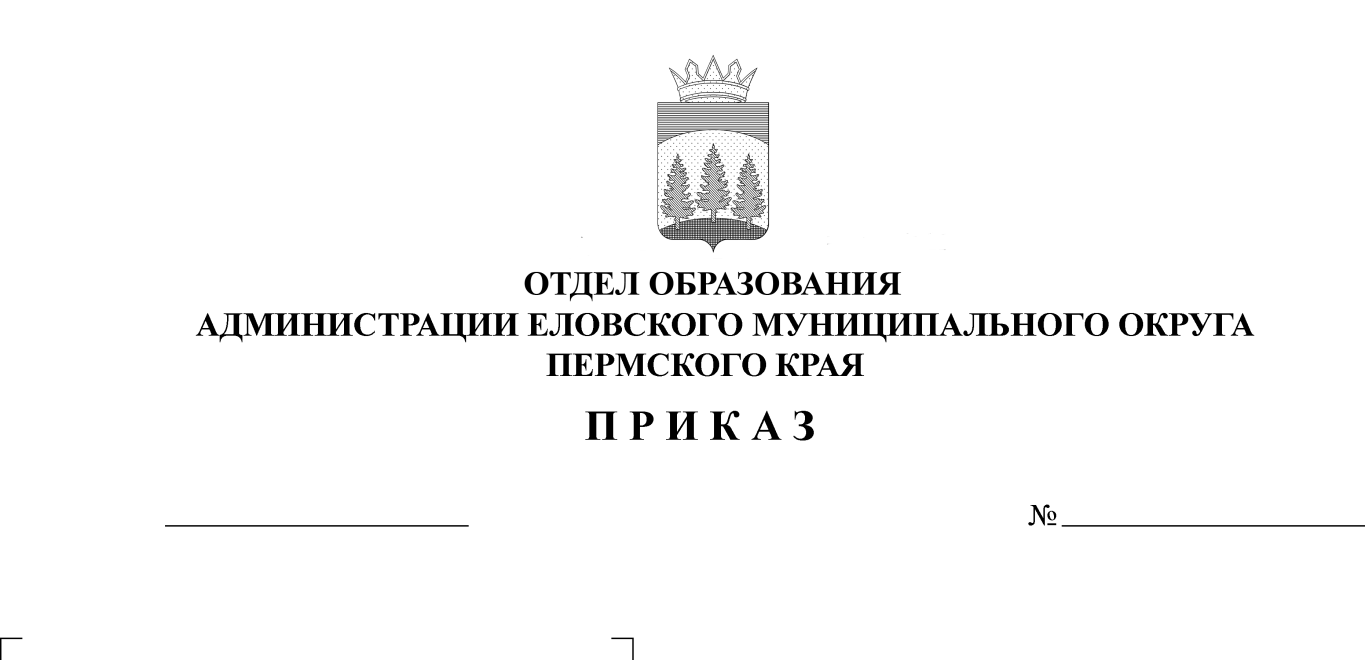 	ПРИКАЗЫВАЮ: 	1. Организовать в период с 29 сентября по 27 октября 2022 г. в образовательных организациях округа I (школьный) этап всероссийской олимпиады школьников по следующим общеобразовательным предметам: английский язык, биология, география, искусство (мировая художественная культура), история, литература, математика, немецкий язык, основы безопасности жизнедеятельности, обществознание, право, русский язык, технология, физика, физическая культура, химия, информатикадля обучающихся по образовательным программам основного общего и среднего общего образования (5-11 класс); математика, русский язык - для обучающихсяпо образовательным программам начального общего образования (4 класс).	При организации и подготовке к проведению школьного этапа всероссийской олимпиады школьников 2022-2023 учебного года необходимо учитывать следующие документы: 	- постановление главного государственного санитарного врача Российской Федерации от 30 июня 2020 г. № 16 «Об утверждении санитарно-эпидемиологических правил СП 3.1/2.4 3598-20 «Санитарно-эпидемиологические требования к устройству, содержанию и организации работы образовательных организаций и других объектов социальной инфраструктуры для детей и молодежи в условиях распространения новой коронавирусной инфекции (COVID-19)» (зарегистрировано 3 июля 2020 г. № 58824);- постановление главного государственного санитарного врача Российской Федерации от 27 октября 2020 г. № 32 «Об утверждении санитарно-эпидемиологических правил и норм СанПин 2.3/2.4.3590-20 «Санитарно-эпидемиологические требования к организации общественного питания населения»;- указ губернатора Пермского края от 20 августа 2020 г. № 121 «О мероприятиях, реализуемых в связи с угрозой распространения новой коронавирусной инфекции (COVID– 19) в Пермском крае»;- приказ Министерства образования и науки Пермского края от 16 марта 2020 г. № СЭД-26-01-06-220 «Об усилении мер санитарно-эпидемиологического контроля»;- приказ Министерства образования и науки Пермского края от 27 сентября 2021 г. № 26-01-06-963 «Об организации работы по аккредитации граждан в качестве общественных наблюдателей в период проведения Всероссийской олимпиады школьников в Пермском крае» (в редакции от 15 августа 2022 г. № 26-01-06-765).	2. Утвердить прилагаемые:	2.1. состав оргкомитета по проведению I (школьного) этапа всероссийской олимпиады школьников (Приложение 1);	2.2.  график проведения I (школьного) этапа всероссийской олимпиады школьников (Приложение 2);	2.3. порядок определения квоты победителей и призеров школьного этапа Всероссийской олимпиады школьников (Приложение 3);	2.4. состав предметно-методических комиссий по подготовке олимпиадных заданий для проведения I (школьного) этапа всероссийской олимпиады школьников по каждому общеобразовательному предмету (Приложение 4).	Предметно-методические комиссии формируются по всем предметам кроме пяти - биология, информатика, математика, физика,
химия. Олимпиада по данным предметам будет проводиться в онлайн-формате Образовательным центром «Сириус» на технологической платформе «Сириус.Курсы» с использованием дистанционных информационно-коммуникационных технологий в части организации выполнения олимпиадных заданий,организации проверки и оценивания выполненных олимпиадных работ,анализа олимпиадных заданий и их решений, показа выполненных
олимпиадных работ, при подаче и рассмотрении апелляций.	3. Руководителям предметно-методических комиссий: 	3.1. организовать разработку олимпиадных заданий на школьный этап согласно методическим рекомендациям Центральной предметно-методической комиссии, обеспечив их конфиденциальность, определить список необходимого материально-технического оснащения, справочных материалов.	3.2. предоставить олимпиадные задания куратору олимпиады Соловьевой А.Л. в электронном виде на эл.адрес: nastya.soloveva.78@list.ru до 29 сентября 2022 г.	4. Руководителям образовательных организаций: 	4.1. провести школьный тур олимпиады в соответствии с утвержденным графиком (Приложение 2);	4.2. определить состав жюри по проверке олимпиадных заданий по каждому предмету, организовать его работу;	4.3. организовать сбор заявлений родителей (законных представителей) о согласии на обработку персональных данных обучающихся не менее чем за 10 дней до начала олимпиады по прилагаемой форме (Приложение 5);	4.4. обеспечить заполнение данных об обучающихся, принявших участие в олимпиаде школьного этапа, в подсистеме учёта результатов олимпиад автоматизированной информационной системы «Электронная Пермская Образовательная Система» (ЭПОС)» и размещение на сайте образовательной организации протоколов и рейтинговпобедителей и призеров не позднее 3 дней, следующих за днем проведения олимпиады.(Приложение 6).	4.5. предоставить отчет куратору олимпиады Соловьевой А.Л. на эл.адрес: nastya.soloveva.78@list.ru по прилагаемой форме (Приложение 7).	4.6. Предусмотреть возможность оплаты (премирования) членам предметно-методических комиссий и жюри за фактически затраченное время на разработку и проверку олимпиадных заданий.	5.  МБУ ДО «Центр детского творчества с.Елово»: 	5.1. провести необходимые организационно-методические мероприятия по проведению I (школьного) этапа всероссийской олимпиады школьников;	5.2. куратору олимпиады Соловьевой А.Л. обеспечить рассылку олимпиадных заданий в день проведения олимпиады в образовательные организации по электронной почте.	6. Контроль исполнения приказа возложить на директора МБУ ДО «ЦДТ с.Елово» Носкову Е.А.Заведующий                                                                                      В.Н. ПономареваПриложение 1УТВЕРЖДЕН приказом отдела образованияадминистрации Еловскогомуниципального округаПермского края от 05.09.2022 № 170Оргкомитет по проведению I (школьного) этапа всероссийской олимпиады школьников	Колегова И.В. - заместитель заведующего Отделом образования администрации Еловского муниципального округа Пермского края;	Соловьева А. Л. - методист МБУ ДО «ЦДТ с.Елово», куратор олимпиады;	Батуева О.А. - заместитель директора по УВР МОУ «Еловская СОШ»;	Кобелева Л.Ф. - заместитель директора по УВР МОУ «Дубровская СОШ»;	Сергеева З.В. - заместитель директора по УВР МОУ «Сугановская СОШ»;	Глумова О.И. - заместитель директора по УВР МОУ «Брюховская ООШ им. И.И. Злыгостева»;	Фотина Н. А. - заместитель директора по УВР МОУ «Крюковская ООШ»;	Шеина Ю.А. - заместитель директора МОУ «Начальная школа - детский сад №3 с.Елово».Приложение 2УТВЕРЖДЕН приказом отдела образованияадминистрации Еловскогомуниципального округаПермского края от 05.09.2022 № 170График проведенияI (школьного) этапа всероссийской олимпиады школьниковПриложение 3УТВЕРЖДЕН приказом отдела образованияадминистрации Еловскогомуниципального округаПермского края от 05.09.2022 № 170Порядок определения квоты победителей и призеров I (школьного) этапа всероссийской олимпиады школьников	Участники, набравшие наибольшее количество баллов, признаются победителями (1место) школьного этапа олимпиады при условии, что количество набранных ими баллов превышает половину максимально возможных баллов (более 50%). Если несколько участников набрали одинаковое количество баллов, все они признаются победителями и заносятся в рейтинг в алфавитном порядке. 	Участники, стоящие в рейтинге после победителей, являются призерами и занимают 2 и 3 места, если их результат не менее 30%. Если несколько участников набрали одинаковое количество баллов, все они признаются призерами и заносятся в рейтинг в алфавитном порядке.	При этом участники, следующие в рейтинге за победителями и призерами, если они набрали более половины максимально возможных баллов, могут считаться призерами олимпиады по предмету, но не более 35%. 	В случае равенства баллов решение по каждому участнику принимается жюри по согласованию с организатором.	В случае, когда победители не определены, на школьном этапе олимпиады определяются только призеры (2,3 место), набравшие от 30% до 50%. Если все участники набрали менее 30%, все они являются участниками.Приложение 4УТВЕРЖДЕН приказом отдела образованияадминистрации Еловскогомуниципального округаПермского края от 05.09.2022 № 170Состав предметно-методических комиссий по подготовке олимпиадных заданий для проведения I (школьного) этапа всероссийской олимпиады школьниковИстория, обществознание, право:Паршакова Л.В. - председатель комиссии, руководитель РМО, учитель истории МОУ «Еловская средняя общеобразовательная школа»;Рязанова С.В. - учитель истории МОУ «Дубровская средняя общеобразовательная школа»;Ипатов А.М. - учитель истории МОУ «Еловская средняя общеобразовательная школа»;Гилёва Г.А. – учитель истории МОУ «Сугановская средняя общеобразовательная школа».Русский язык, литература:Житникова Г.А. - председатель комиссии, руководитель РМО, учитель русского языка и литературы МОУ «Еловская средняя общеобразовательная школа»;Аристова М.А. - учитель русского языка и литературы МОУ «Еловская средняя общеобразовательная школа»;Батуева О.А. - учитель русского языка и литературы МОУ «Еловская средняя общеобразовательная школа»;Бурдина С.В. - учитель русского языка и литературы МОУ «Еловская средняя общеобразовательная школа»;Кокорина Т.П. - учитель русского языка и литературы МОУ «Еловская средняя общеобразовательная школа»;Сальникова О.П.- учитель русского языка и литературы МОУ «Еловская средняя общеобразовательная школа»;Кобелева В.С. - учитель русского языка и литературы МОУ «Дубровская средняя общеобразовательная школа»;Ожгибесова С.В.- учитель русского языка и литературы МОУ «Брюховская ООШ им. И.И. Злыгостева»;Ожгибесова Н.А. - учитель русского языка и литературы МОУ «Еловская средняя общеобразовательная школа»;Пачина Л.Л. - учитель русского языка МОУ «Дубровская средняя общеобразовательная школа»;Попова С.П. - учитель русского языка и литературы МОУ «Сугановская средняя общеобразовательная школа»;Кокорина Л.Н. - учитель русского языка и литературы МОУ «Еловская средняя общеобразовательная школа»;Горшкова Т.П. - учитель русского языка и литературы МОУ «Крюковская основная общеобразовательная школа».Технология:Брюхова Е.Р. - председатель комиссии, руководитель РМО, учитель технологии МОУ «Еловская средняя общеобразовательная школа»;Кобелева С.А. – учитель технологии МОУ «Еловская средняя общеобразовательная  школа»;Кужлев А.Л. - учитель технологии МОУ «Еловская средняя общеобразовательная  школа».МХК:Кокорина Л.Н. - председатель комиссии, учитель МОУ «Еловская средняя общеобразовательная школа»;Соловьева Анастасия Леонидовна - методист МБУ ДО «Центр детского творчества с. Елово».Английский язык:Крылосова Е. Л. - председатель комиссии, учитель иностранного языка МОУ «Еловская средняя общеобразовательная школа»;Трубина Н.А. - учитель иностранного языка МОУ «Еловская средняя общеобразовательная школа»;Шайбакова И.С. - учитель иностранного языка МОУ «Еловская средняя общеобразовательная школа»;Васфиева Л.Г. - учитель иностранного языка МОУ «Еловская средняя общеобразовательная школа».Немецкий язык:Крылосова Е.Л. - председатель комиссии, учитель иностранного языка МОУ «Еловская средняя общеобразовательная школа».Аганина Л.Ю. - учитель иностранного языка МОУ «Дубровская средняя общеобразовательная школа»;Суслонова Л.А. – учитель иностранного языка МОУ «Сугановская средняя общеобразовательная школа»;Валежанина И.А. - учитель иностранного языка МОУ «Еловская средняя общеобразовательная школа».География:Кужлева Е.В. - председатель комиссии, учитель географии МОУ «Еловская средняя общеобразовательная школа»;Мухаметзянова М.С. - руководитель РМО, учитель географии МОУ «Еловская средняя общеобразовательная школа».Физическая культура:Лебедев О.Н. - председатель комиссии, руководитель РМО, учитель физической культуры МОУ «Еловская средняя общеобразовательная школа»;Лузин М.Е. - учитель физической культуры МОУ «Еловская средняя общеобразовательная школа»;Глумов А.А. - учитель физической культуры МОУ «Еловская средняя общеобразовательная школа»;Иванова А.В. - учитель физической культуры МОУ «Еловская средняя общеобразовательная школа».ОБЖ:Лузин М.Е. - председатель комиссии, учитель ОБЖ МОУ «Еловская средняя общеобразовательная школа»;Лебедев О.Н. - учитель физической культуры МОУ «Еловская средняя общеобразовательная школа»;Глумов А.А. - учитель физической культуры МОУ «Еловская средняя общеобразовательная.Начальные классы (4 класс):Денисова В.В. - председатель комиссии, руководитель РМО, учитель начальных классов МОУ «Еловская средняя общеобразовательная школа»;Ширинкина Ю.Н. – учитель начальных классов МОУ «Еловская средняя общеобразовательная школа» (русский язык);Садыева Е.А. - учитель начальных классов МОУ «Еловская средняя общеобразовательная школа» (математика).Приложение 2УТВЕРЖДЕНОприказом отдела образованияадминистрации Еловскогомуниципального округаПермского края от 05.09.2022 № 170ФОРМА 1ЗАЯВЛЕНИЕ РОДИТЕЛЯ (ЗАКОННОГО ПРЕДСТАВИТЕЛЯ)о согласии на обработку персональных данных несовершеннолетнего ребенка – участника всероссийской олимпиады школьников в Пермском крае и о размещении сведений о ребенке в информационно-телекоммуникационной сети «Интернет», в том числе в государственных информационных ресурсахЯ, 													___,(фамилия, имя, отчеств)проживающий(ая) по адресу: 									___													___,паспорт серия 		 № 			 выдан «____» ________________ _______ г. 													___(наименование органа, выдавшего паспорт)действующий(ая) в качестве законного представителя 						___													___,(серия и номер свидетельства о рождении или паспорта ребенка, дата выдачи паспорта и выдавший орган)контактный телефон: 										___													___(ФИО ребенка полностью)___.___._____ года рождения, место рождения 							___, имеющего свидетельство о рождении/паспорт серия 			 № 			___ выдан «____» _______________ _______ г. 							___													___(наименование органа, выдавшего паспорт)зарегистрированный по адресу: индекс 			, 					___													___контактный телефон: 						E-mail: 			___своей волей и в интересах своего несовершеннолетнего ребенкав целях организации участия моего ребенка во всероссийской олимпиаде школьников, индивидуального учета ее результатов и ведения статистики с применением различных способов обработки.даю согласие- Министерству образования и науки Пермского края (адрес местонахождения: 614000, г. Пермь, ул. Куйбышева, д. 14, ИНН 5902290723, ОГРН 1025900530336),- Государственному учреждению дополнительного образования «Пермский краевой центр «Муравейник» (адрес местонахождения: 614000, г. Пермь, ул. Пушкина, д. 76, ИНН 5904258130, ОГРН 1115903005118), - оператору школьного и муниципального этапов всероссийской олимпиады школьников в Пермском крае (органы местного самоуправления городских округов, муниципальных районов и муниципальных округов Пермского края, осуществляющих управление в сфере образования);- Министерству просвещения Российской Федерации.на сбор, систематизацию, накопление, обработку, хранение, уточнение, использование, обезличивание, блокирование, уничтожение, передачу и распространение моих персональных данных (фамилия, имя, отчество, адрес, серия, номер, кем и когда выдан документ, удостоверяющий личность), персональных данных моего ребенка (фамилия, имя, отчество, серия, номер, кем и когда выдан документ, удостоверяющий личность, а также его вид, дата рождения, место обучения, место обучения (наименование, адрес местонахождения, класс) результат участия всероссийской олимпиады школьников, страховой номер индивидуального лицевого счета страхового свидетельства обязательного пенсионного страхования, идентификационный номер налогоплательщика), а также моих контактных данных и контактных данных моего ребенка (телефон, адрес электронной почты), в том числе на публикацию олимпиадной работы моего ребенка в информационно-телекоммуникационной сети «Интернет», а также внесение сведений о ребенке в государственные информационные ресурсы, как с использованием автоматизированных средств обработки персональных данных, так и без использования средств автоматизации.Также я разрешаю производить фото и видеосъемку моего ребенка, безвозмездно использовать эти фото, видео и информационные материалы во внутренних и внешних коммуникациях, связанных с проведением всероссийской олимпиады школьников. Фотографии и видеоматериалы могут быть скопированы, представлены и сделаны достоянием общественности или адаптированы для использования любыми СМИ и любым способом, в частности в буклетах, видео, в информационно-телекоммуникационной сети «Интернет» и так далее при условии, что произведенные фотографии и видео не нанесут вред достоинству моего ребенка.Настоящее согласие действует со дня его подписания до дня отзыва в письменной форме или 3 года с момента подписания согласия.В случае неправомерного использования предоставленных персональных данных согласие на обработку персональных данных отзывается моим письменным заявлением. Данное согласие вступает в силу со дня его подписания и действует в течение трех лет.Подтверждаю ознакомление с настоящим Порядком, Порядком проведения всероссийской олимпиады школьников, утвержденным приказом Министерства образования и науки Российской Федерации от 27 ноября 2020 г. №678 «Об утверждении Порядка проведения всероссийской олимпиады школьников» и другими нормативными документами, касающиеся организации и проведения всероссийской олимпиады школьников.___________________		___________________________		_______________подпись				      расшифровка подписи			           датаПодпись ребенка, достигшего возраста 14 лет ____________________________ФОРМА 2ЗАЯВЛЕНИЕо согласии на обработку персональных данных совершеннолетнего – участника всероссийской олимпиады школьников в Пермском крае и о размещении сведений обо мне в информационно-телекоммуникационной сети «Интернет», в том числе в государственных информационных ресурсахЯ, 													___,(фамилия, имя, отчеств)проживающий(ая) по адресу: 									___													___,паспорт серия 		 № 			 выдан «____» ______________________ г. 													___(наименование органа, выдавшего паспорт)действующий(ая) в качестве законного представителя 						___											______________,(серия и номер свидетельства о рождении или паспорта ребенка, дата выдачи паспорта и выдавший орган)контактный телефон: 						E-mail: 		_________своей волей и в своих интересах в целях организации моего участия во всероссийской олимпиаде школьников в Пермском крае, индивидуального учета ее результатов и ведения статистики с применением различных способов обработки даю согласие в соответствии с требованиями статьи 9 Федерального закона от 27.07.2006 года «О персональных данных» №152 – ФЗ,- Министерству образования и науки Пермского края (адрес местонахождения: 614000, г. Пермь, ул. Куйбышева, д. 14, ИНН 5902290723, ОГРН 1025900530336),- Государственному учреждению дополнительного образования «Пермский краевой центр «Муравейник» (адрес местонахождения: 614000, г. Пермь, ул. Пушкина, д. 76, ИНН 5904258130, ОГРН 1115903005118), - оператору школьного и муниципального этапов всероссийской олимпиады школьников в Пермском крае (органы местного самоуправления городских округов, муниципальных районов и муниципальных округов Пермского края, осуществляющих управление в сфере образования);- Министерству просвещения Российской Федерации.на сбор, систематизацию, накопление, обработку, хранение, уточнение, использование, обезличивание, блокирование, уничтожение, передачу и распространение моих персональных данных (фамилия, имя, отчество, адрес, серия, номер, кем и когда выдан документ, удостоверяющий личность, дата рождения, место обучения (наименование, адрес местонахождения, класс) результат участия всероссийской олимпиады школьников, страховой номер индивидуального лицевого счета страхового свидетельства обязательного пенсионного страхования, идентификационный номер налогоплательщика), а также моих контактных данных (телефон, адрес электронной почты), в том числе на публикацию моей олимпиадной работы в информационно-телекоммуникационной сети «Интернет», а также внесение сведений обо мне в государственные информационные ресурсы, как с использованием автоматизированных средств обработки персональных данных, так и без использования средств автоматизации.Также я разрешаю производить фото и видеосъемку со мной, безвозмездно использовать эти фото, видео и информационные материалы во внутренних и внешних коммуникациях, связанных с проведением всероссийской олимпиады школьников. Фотографии и видеоматериалы могут быть скопированы, представлены и сделаны достоянием общественности или адаптированы для использования любыми СМИ и любым способом, в частности в буклетах, видео, в информационно-телекоммуникационной сети «Интернет» и так далее при условии, что произведенные фотографии и видео не нанесут вред моему достоинству.Настоящее согласие действует со дня его подписания до дня отзыва в письменной форме или 3 года с момента подписания согласия.В случае неправомерного использования предоставленных персональных данных согласие на обработку персональных данных отзывается моим письменным заявлением.Подтверждаю ознакомление с настоящим Порядком, Порядком проведения всероссийской олимпиады школьников, утвержденным приказом Министерства образования и науки Российской Федерации от 27 ноября 2020 г. №678 «Об утверждении Порядка проведения всероссийской олимпиады школьников» и другими нормативными документами, касающиеся организации и проведения всероссийской олимпиады школьников._________________			_______________________			_______________подпись			  расшифровка подписи				датаПриложение 6УТВЕРЖДЕН приказом отдела образованияадминистрации Еловскогомуниципального округаПермского края от 05.09.2022 № 170ПРОТОКОЛ № ____заседания жюри I (школьного) этапа всероссийской олимпиады школьников в МОУ «_______________________________»по_______________________________________________от ______________________2022 г.На заседании присутствовали	члена жюри.Повестка:подведение итогов I (школьного) этапа всероссийской олимпиады школьников по ______:утверждение списка победителей и призеров I (школьного) этапа всероссийской олимпиады школьников по ________________________________________________________Выступили:1. Председатель жюри: ___________________________________________________________________2. Члены жюри:________________________________________________________________________________________________________________________________________________________________Голосование членов жюри:«за»	 «против»	Решение: утвердить список победителей и призеров школьного этапа всероссийской олимпиады школьников по	(список прилагается).обучающиеся 4 класса -	победителей,	призеров,	участников;обучающиеся 5 класса -	победителей,	призеров,	участников;обучающиеся 6 класса -	победителей,	призеров,	участников;обучающиеся 7 класса -	победителей,	призеров,	участников;обучающиеся 8 класса -	победителей,	призеров,	участников:обучающиеся 9 класса -	победителей,	призеров,	участников;обучающиеся 10 класса -	победителей,	призеров,	участников;обучающиеся 11 класса -	победителей,	призеров,	участников;Члены жюри _____________________________________________Подпись/ И.О.Фамилия__________________________________________________ Подпись/И.О. Фамилия«___» _________________ 2022 г.Протокол результатов школьного этапа олимпиадыпо _______________________Председатель жюри_____________ (___________________)Члены комиссии      _____________ (___________________)  ______________(___________________)Рейтинг победителей и призеровшкольного этапа олимпиады по____________________предмет Председатель жюри_____________ (___________________)Члены комиссии      _____________ (___________________)                                ______________(___________________)Приложение 7УТВЕРЖДЕН приказом отдела образованияадминистрации Еловскогомуниципального округаПермского края от 05.09.2022 № 170Отчет о проведении I (школьного) этапа всероссийской олимпиады школьников в МОУ «________________________»Предмет_______________________________________Количество участников школьного этапа: 4 класс_____5 класс_____6 класс____ 7 класс____8 класс___9 класс____10 класс____11 класс______Результаты победителей и призеровЗаместитель директора по УВР _____________  (_________________)№ п/пПредметСроки проведения1Физика29 сентября2Обществознание3 октября3Искусство (МХК)4 октября4Литература5 октября5Химия 6 октября6Английский, немецкий язык7 октября7Физическая культура10 октября8ОБЖ11 октября9Русский язык 12 октября10Биология 13 октября11Технология 14 октября12География 17 октября13Право18 октября14История19 октября15Математика20 октября16Информатика27 октября17Русский язык, 4 класс 12 октября18Математика, 4 класс20 октября№шифрФИ участникаКоличество балловМесто№ФИ участникаклассКол-во балловМесто№Фамилия, имяклассФИО учителяКол-во балловМесто№Фамилия, имяклассФИО учителяКол-во балловМесто